My hands upon my head I’ll place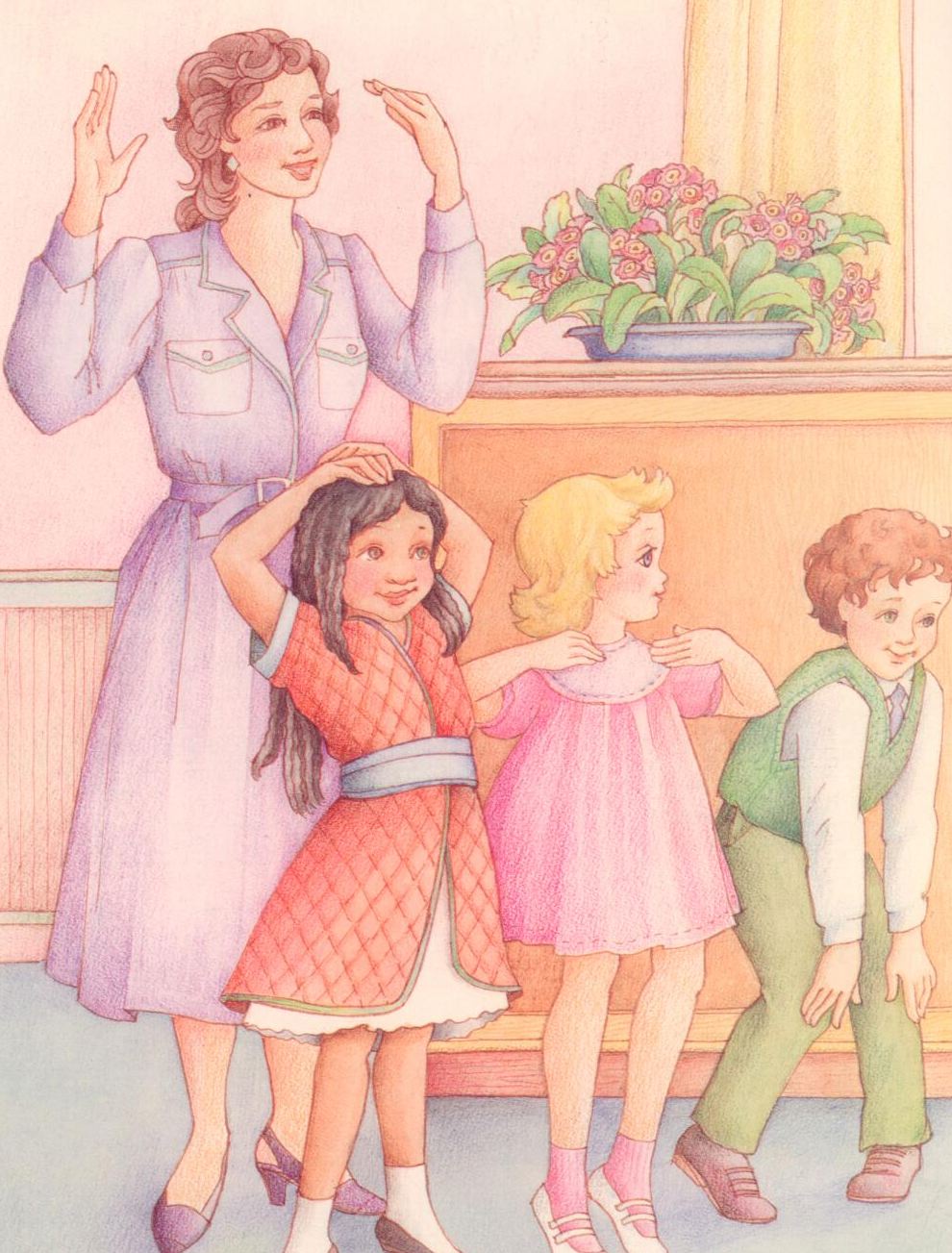 Upon my shoulders, on my faceAt my waist, and by my side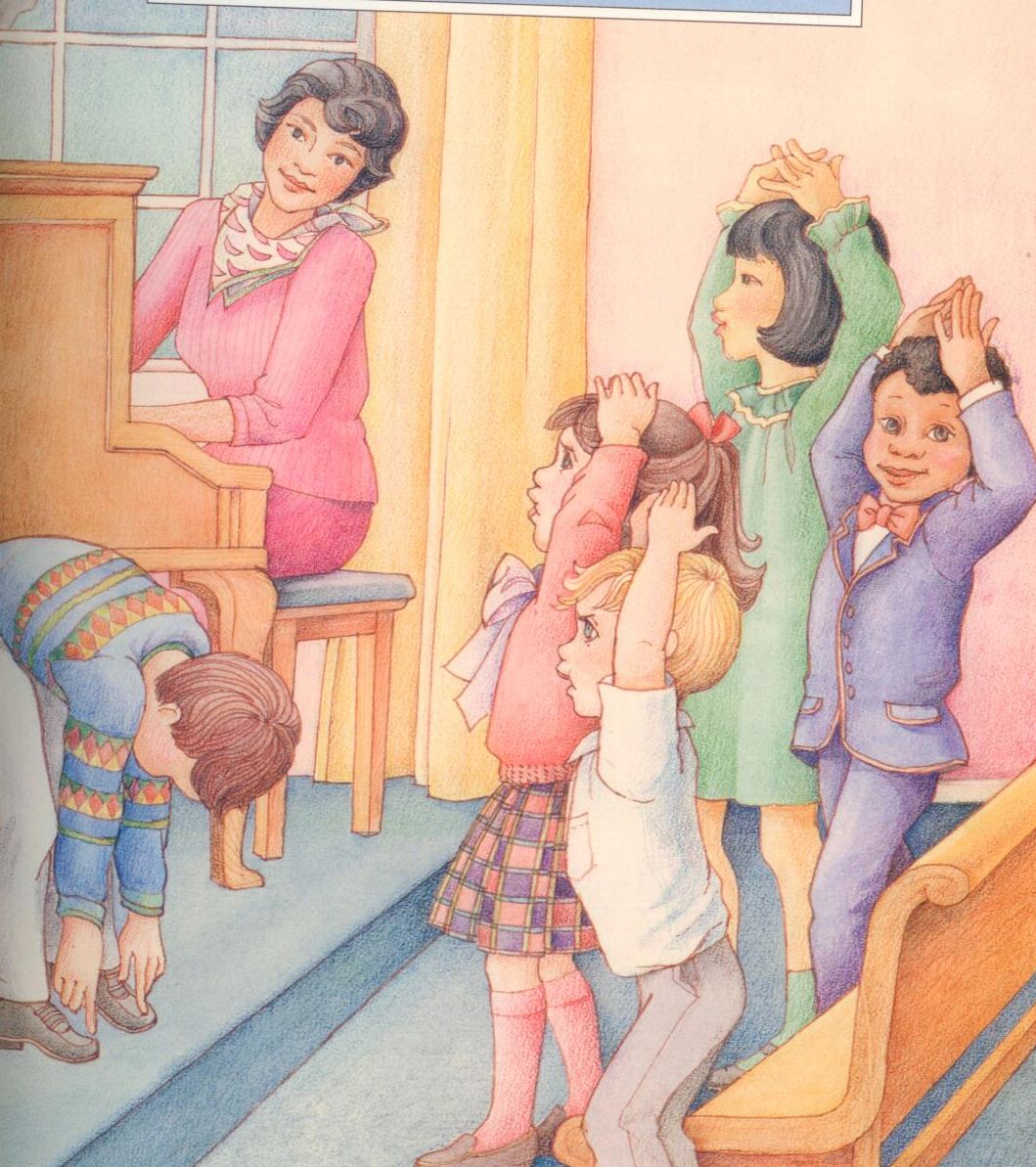 And then behind me they will hideThen I will raise them way up high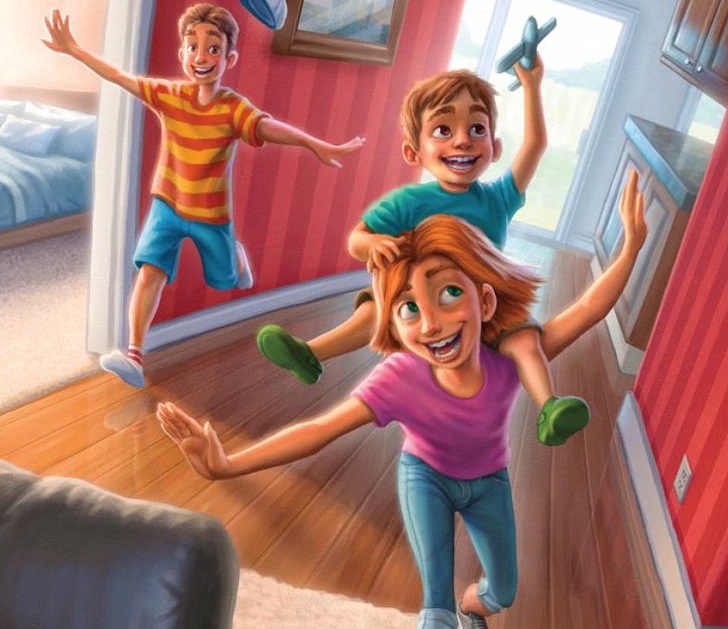 And let my fingers fly, fly, flyThen clap, clap, clap, and one, two three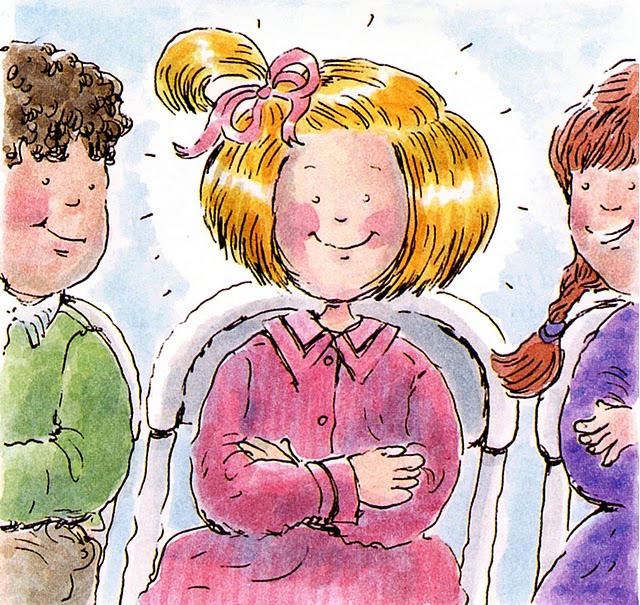 Just see how quiet they can be